Внутригородское муниципальное образование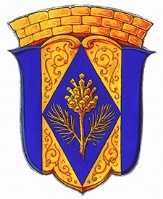 	Санкт-Петербурга поселок Комарово		МУНИЦИПАЛЬНЫЙ СОВЕТ ПЯТОГО СОЗЫВА	РЕШЕНИЕ   25 декабря 2017 г.                                                                                    №11-2 О  внесении изменений в Решение от 21.12.2016 г. №13-1«Об утверждении местного бюджета муниципального образования поселок Комарово на 2017 год»В соответствии с Законом Санкт-Петербурга «Об организации местного самоуправления в Санкт-Петербурге» от 23.09.2009г. № 420-79, Уставом муниципального образования поселок Комарово, Положением «О бюджетном процессе в муниципальном образовании поселок Комарово», утвержденным Решением муниципального совета от 30.03.2016г. № 3-1, Законом Санкт-Петербурга от 13.12.2016г. № 699-113 «О бюджете Санкт-Петербурга на 2017 год и на плановый период 2018-2019 годов» и  в целях эффективного использования средств местного бюджета, муниципальный совет РЕШИЛ:1.	Внести изменения в Приложение № 2 к Решению муниципального совета от 21.12.2016 г. №13-1 «Об утверждении местного бюджета муниципального образования поселок Комарово на 2017 год», согласно Приложению № 1 к настоящему Решению. 2.	Внести изменения в Приложение № 6 к Решению муниципального совета от 21.12.2016 г. №13-1 «Об утверждении местного бюджета муниципального образования поселок Комарово на 2017 год», согласно Приложению № 2 к настоящему Решению. 3.	Решение вступает в силу со дня принятия и подлежит официальному  опубликованию.4.	Контроль за исполнением данного решения  оставляю за собой.Глава муниципального образования				   А.С.ЖуравскаяПриложение №1 к Решению МС поселок Комарово № 11-2 от 25.12.2017 Приложение №1 к Решению МС поселок Комарово № 11-2 от 25.12.2017 Приложение №1 к Решению МС поселок Комарово № 11-2 от 25.12.2017 Приложение №1 к Решению МС поселок Комарово № 11-2 от 25.12.2017 Приложение №1 к Решению МС поселок Комарово № 11-2 от 25.12.2017 Приложение №1 к Решению МС поселок Комарово № 11-2 от 25.12.2017 ВЕДОМСТВЕННАЯ СТРУКТУРА РАСХОДОВ БЮДЖЕТАВЕДОМСТВЕННАЯ СТРУКТУРА РАСХОДОВ БЮДЖЕТА                                МУНИЦИПАЛЬНОГО ОБРАЗОВАНИЯ поселок  КОМАРОВО  на 2017 г                                                                                      МУНИЦИПАЛЬНОГО ОБРАЗОВАНИЯ поселок  КОМАРОВО  на 2017 г                                                                                      МУНИЦИПАЛЬНОГО ОБРАЗОВАНИЯ поселок  КОМАРОВО  на 2017 г                                                                                      МУНИЦИПАЛЬНОГО ОБРАЗОВАНИЯ поселок  КОМАРОВО  на 2017 г                                                                                      МУНИЦИПАЛЬНОГО ОБРАЗОВАНИЯ поселок  КОМАРОВО  на 2017 г                                                                                      МУНИЦИПАЛЬНОГО ОБРАЗОВАНИЯ поселок  КОМАРОВО  на 2017 г                                                                                      МУНИЦИПАЛЬНОГО ОБРАЗОВАНИЯ поселок  КОМАРОВО  на 2017 г                                                                                      МУНИЦИПАЛЬНОГО ОБРАЗОВАНИЯ поселок  КОМАРОВО  на 2017 г                                                                                      МУНИЦИПАЛЬНОГО ОБРАЗОВАНИЯ поселок  КОМАРОВО  на 2017 г                                                      Наименование статейНаименование статейГРБСКод раздела  подразКод целевой статьиКод вида расходСуммаСуммаСумма11345666РАСХОДЫ БЮДЖЕТА - ВСЕГОРАСХОДЫ БЮДЖЕТА - ВСЕГО47920,747920,747920,7Общегосударственные вопросыОбщегосударственные вопросы010011440,311440,311440,3Муниципальный Совет муниципального образования поселок КомаровоМуниципальный Совет муниципального образования поселок Комарово9352945,02945,02945,0Функционирование высшего   должностного лица субъекта Российской Федерации и муниципального образованияФункционирование высшего   должностного лица субъекта Российской Федерации и муниципального образования93501021170,31170,31170,3Глава  муниципального образования Глава  муниципального образования 0102002 00 00 0101170,31170,31170,3Расходы на выплату персоналу в целях обеспечения выполнения функций государственными (муниципальными) органами,казенными учреждениями, органами управления государственными внебюджетными фондамиРасходы на выплату персоналу в целях обеспечения выполнения функций государственными (муниципальными) органами,казенными учреждениями, органами управления государственными внебюджетными фондамиРасходы на выплату персоналу в целях обеспечения выполнения функций государственными (муниципальными) органами,казенными учреждениями, органами управления государственными внебюджетными фондами0102002 00 00 0101001170,31170,31170,3Расходы на выплату персоналу государственных(муниципальных) органовРасходы на выплату персоналу государственных(муниципальных) органов0102002 00 00 0101201170,31170,31170,3Функционирование законодательных(представительных) органов государственной власти и представительных органов муниципального образованияФункционирование законодательных(представительных) органов государственной власти и представительных органов муниципального образованияФункционирование законодательных(представительных) органов государственной власти и представительных органов муниципального образования01031774,71774,71774,7Аппарат представительного органа муниципального образованияАппарат представительного органа муниципального образования0103002 00 00 0211649,91649,91649,9Расходы на выплату персоналу в целях обеспечения выполнения функций государственными (муниципальными) органами,казенными учреждениями, органами управления государственными внебюджетными фондамиРасходы на выплату персоналу в целях обеспечения выполнения функций государственными (муниципальными) органами,казенными учреждениями, органами управления государственными внебюджетными фондамиРасходы на выплату персоналу в целях обеспечения выполнения функций государственными (муниципальными) органами,казенными учреждениями, органами управления государственными внебюджетными фондами0103002 00 00 021100589,1589,1589,1Расходы на выплату персоналу государственных(муниципальных) органовРасходы на выплату персоналу государственных(муниципальных) органов0103002 00 00 021120589,1589,1589,1Закупка товаров,работ и услуг для государственных (муниципальных) нуждЗакупка товаров,работ и услуг для государственных (муниципальных) нужд0103002 00 00 0212001041,31041,31041,3Иные закупки товаров,работ и услуг для обеспечения государственных (муниципальных) нуждИные закупки товаров,работ и услуг для обеспечения государственных (муниципальных) нуждИные закупки товаров,работ и услуг для обеспечения государственных (муниципальных) нужд0103002 00 00 0212401041,31041,31041,3Иные бюджетные ассигнованияИные бюджетные ассигнования0103002 00 00 02180019,519,519,5Уплата налогов, сборов и иных платежейУплата налогов, сборов и иных платежей0103002 00 00 02185019,519,519,5Компенсация расходов в связи с осуществлением депутатской деятельностиКомпенсация расходов в связи с осуществлением депутатской деятельности9350103002 00 00 022124,8124,8124,8Расходы на выплату персоналу в целях обеспечения выполнения функций государственными (муниципальными) органами,казенными учреждениями, органами управления государственными внебюджетными фондамиРасходы на выплату персоналу в целях обеспечения выполнения функций государственными (муниципальными) органами,казенными учреждениями, органами управления государственными внебюджетными фондамиРасходы на выплату персоналу в целях обеспечения выполнения функций государственными (муниципальными) органами,казенными учреждениями, органами управления государственными внебюджетными фондами0103002 00 00 022100124,8124,8124,8Расходы на выплату персоналу государственных(муниципальных) органовРасходы на выплату персоналу государственных(муниципальных) органов0103002 00 00 022120124,8124,8124,8Местная администрация муниципального образования поселок КомаровоМестная администрация муниципального образования поселок Комарово88544975,744975,744975,7Функционирование Правительства Российской Федерации, высших  исполнительных органов государственной власти субъектов РоссийскойФедерации, местных администрацийФункционирование Правительства Российской Федерации, высших  исполнительных органов государственной власти субъектов РоссийскойФедерации, местных администраций88501046725,46725,46725,4Содержание и обеспечение деятельности местной администрации по решению вопросов местного значенияСодержание и обеспечение деятельности местной администрации по решению вопросов местного значенияСодержание и обеспечение деятельности местной администрации по решению вопросов местного значения0104002 00 00 0314752,54752,54752,5Расходы на выплату персоналу в целях обеспечения выполнения функций государственными (муниципальными) органами,казенными учреждениями, органами управления государственными внебюджетными фондамиРасходы на выплату персоналу в целях обеспечения выполнения функций государственными (муниципальными) органами,казенными учреждениями, органами управления государственными внебюджетными фондамиРасходы на выплату персоналу в целях обеспечения выполнения функций государственными (муниципальными) органами,казенными учреждениями, органами управления государственными внебюджетными фондами0104002 00 00 0311003889,63889,63889,6Расходы на выплату персоналу государственных(муниципальных) органовРасходы на выплату персоналу государственных(муниципальных) органов0104002 00 00 0311203889,63889,63889,6Закупка товаров,работ и услуг для государственных (муниципальных) нуждЗакупка товаров,работ и услуг для государственных (муниципальных) нужд0104002 00 00 031200721,1721,1721,1Иные закупки товаров,работ и услуг для обеспечения государственных (муниципальных) нуждИные закупки товаров,работ и услуг для обеспечения государственных (муниципальных) нуждИные закупки товаров,работ и услуг для обеспечения государственных (муниципальных) нужд0104002 00 00 031240721,1721,1721,1Иные бюджетные ассигнованияИные бюджетные ассигнования0104002 00 00 031800141,8141,8141,8Уплата налогов, сборов и иных платежейУплата налогов, сборов и иных платежей0104002 00 00 031850141,8141,8141,8Расходы на исполнение государственного полномочия Санкт-Петербурга по составлению протоколов об административных правонарушениях за счет средств субвенций из бюджета Санкт-ПетербургаРасходы на исполнение государственного полномочия Санкт-Петербурга по составлению протоколов об административных правонарушениях за счет средств субвенций из бюджета Санкт-Петербурга885010409200G01006,56,56,5Закупка товаров,работ и услуг для государственных (муниципальных) нуждЗакупка товаров,работ и услуг для государственных (муниципальных) нуждЗакупка товаров,работ и услуг для государственных (муниципальных) нужд010409200G01002006,56,56,5Иные закупки товаров,работ и услуг для обеспечения государственных (муниципальных) нуждИные закупки товаров,работ и услуг для обеспечения государственных (муниципальных) нуждИные закупки товаров,работ и услуг для обеспечения государственных (муниципальных) нужд010409200G01002406,56,56,5Глава местной администрации (исполнительно-распорядительного органа муниципального образования)Глава местной администрации (исполнительно-распорядительного органа муниципального образования)Глава местной администрации (исполнительно-распорядительного органа муниципального образования)0104002 00 00 0321170,31170,31170,3Расходы на выплату персоналу в целях обеспечения выполнения функций государственными (муниципальными) органами,казенными учреждениями, органами управления государственными внебюджетными фондамиРасходы на выплату персоналу в целях обеспечения выполнения функций государственными (муниципальными) органами,казенными учреждениями, органами управления государственными внебюджетными фондамиРасходы на выплату персоналу в целях обеспечения выполнения функций государственными (муниципальными) органами,казенными учреждениями, органами управления государственными внебюджетными фондами0104002 00 00 0321001170,31170,31170,3Расходы на выплату персоналу государственных(муниципальных) органовРасходы на выплату персоналу государственных(муниципальных) органов0104002 00 00 0321201170,31170,31170,3Охрана семьи и детстваОхрана семьи и детства8850104796,1796,1796,1Расходы на исполнение государственного полномочия Санкт-Петербурга по организации и осуществлению деятельности по опеке и попечительству за счет средств субвенций из бюджета Санкт-ПетербургаРасходы на исполнение государственного полномочия Санкт-Петербурга по организации и осуществлению деятельности по опеке и попечительству за счет средств субвенций из бюджета Санкт-ПетербургаРасходы на исполнение государственного полномочия Санкт-Петербурга по организации и осуществлению деятельности по опеке и попечительству за счет средств субвенций из бюджета Санкт-Петербурга010400200G0850796,1796,1796,1Расходы на выплату персоналу в целях обеспечения выполнения функций государственными (муниципальными) органами,казенными учреждениями, органами управления государственными внебюджетными фондамиРасходы на выплату персоналу в целях обеспечения выполнения функций государственными (муниципальными) органами,казенными учреждениями, органами управления государственными внебюджетными фондамиРасходы на выплату персоналу в целях обеспечения выполнения функций государственными (муниципальными) органами,казенными учреждениями, органами управления государственными внебюджетными фондами010400200G0850100736,3736,3736,3Расходы на выплату персоналу государственных(муниципальных) органовРасходы на выплату персоналу государственных(муниципальных) органов010400200G0850120736,3736,3736,3Закупка товаров,работ и услуг для государственных (муниципальных) нуждЗакупка товаров,работ и услуг для государственных (муниципальных) нужд010400200G085020059,859,859,8Иные закупки товаров,работ и услуг для обеспечения государственных (муниципальных) нуждИные закупки товаров,работ и услуг для обеспечения государственных (муниципальных) нуждИные закупки товаров,работ и услуг для обеспечения государственных (муниципальных) нужд010400200G085024059,859,859,8Резервные фондыРезервные фонды8850111270270270Резервный фонд местной администрацииРезервный фонд местной администрации0111070 00 00 061270270270Иные бюджетные ассигнованияИные бюджетные ассигнования0111070 00 00 061800270270270Резервные средстваРезервные средства0111070 00 00 061870270270270Другие общегосударственные вопросыДругие общегосударственные вопросы88501131499,91499,91499,9Уплата членских взносов на осуществление деятельности Совета муниципальных образований Санкт-ПетербургаУплата членских взносов на осуществление деятельности Совета муниципальных образований Санкт-ПетербургаУплата членских взносов на осуществление деятельности Совета муниципальных образований Санкт-Петербурга0113092 00 00441606060Иные бюджетные ассигнованияИные бюджетные ассигнования0113092 00 00441800606060Уплата налогов, сборов и иных платежейУплата налогов, сборов и иных платежей0113092 00 00441850606060Эксплуатация зданийЭксплуатация зданий0113092 00 002911439,91439,91439,9Закупка товаров,работ и услуг для государственных (муниципальных) нуждЗакупка товаров,работ и услуг для государственных (муниципальных) нужд0113092 00 002912001439,91439,91439,9Иные закупки товаров,работ и услуг для обеспечения государственных (муниципальных) нуждИные закупки товаров,работ и услуг для обеспечения государственных (муниципальных) нуждИные закупки товаров,работ и услуг для обеспечения государственных (муниципальных) нужд0113092 00 002912401439,91439,91439,9Формирование архивных фондов МСУФормирование архивных фондов МСУ0113092 00 00292000Иные закупки товаров,работ и услуг для обеспечения государственных (муниципальных) нуждИные закупки товаров,работ и услуг для обеспечения государственных (муниципальных) нуждИные закупки товаров,работ и услуг для обеспечения государственных (муниципальных) нужд0113092 00 00292240000Национальная безопасность и правоохранительная деятельностьНациональная безопасность и правоохранительная деятельность8850300190,8190,8190,8Защита населения и территорий от чрезвычайных ситуаций природного и техногенного характера,гражданская оборонаЗащита населения и территорий от чрезвычайных ситуаций природного и техногенного характера,гражданская оборонаЗащита населения и территорий от чрезвычайных ситуаций природного и техногенного характера,гражданская оборона030945,545,545,5Проведение подготовки и обучения неработающего населения способам защиты и действиям в чрезвычайных ситуациях, а также способам защиты от опасностей,возникающих при военных действий или вследствии этих действийПроведение подготовки и обучения неработающего населения способам защиты и действиям в чрезвычайных ситуациях, а также способам защиты от опасностей,возникающих при военных действий или вследствии этих действийПроведение подготовки и обучения неработающего населения способам защиты и действиям в чрезвычайных ситуациях, а также способам защиты от опасностей,возникающих при военных действий или вследствии этих действий0309219 00 0009145,545,545,5Закупка товаров,работ и услуг для государственных (муниципальных) нуждЗакупка товаров,работ и услуг для государственных (муниципальных) нужд0309219 00 0009120045,545,545,5Иные закупки товаров,работ и услуг для обеспечения государственных (муниципальных) нуждИные закупки товаров,работ и услуг для обеспечения государственных (муниципальных) нуждИные закупки товаров,работ и услуг для обеспечения государственных (муниципальных) нужд0309219 00 0009124045,545,545,5Другие вопросы в области национальной безопасности и правоохранительной деятельностиДругие вопросы в области национальной безопасности и правоохранительной деятельности8850314145,3145,3145,3Обеспечение правопорядка на территории МООбеспечение правопорядка на территории МО0314795 00 0051178,178,178,1Закупка товаров,работ и услуг для государственных (муниципальных) нуждЗакупка товаров,работ и услуг для государственных (муниципальных) нужд0314795 00 0051120078,178,178,1Иные закупки товаров,работ и услуг для обеспечения государственных (муниципальных) нуждИные закупки товаров,работ и услуг для обеспечения государственных (муниципальных) нуждИные закупки товаров,работ и услуг для обеспечения государственных (муниципальных) нужд0314795 00 0051124078,178,178,1Мероприятия по профилактике терроризма и экстремизма на территории МОМероприятия по профилактике терроризма и экстремизма на территории МО0314795 00 005216,36,36,3Закупка товаров,работ и услуг для государственных (муниципальных) нуждЗакупка товаров,работ и услуг для государственных (муниципальных) нужд0314795 00 005212006,36,36,3Иные закупки товаров,работ и услуг для обеспечения государственных (муниципальных) нуждИные закупки товаров,работ и услуг для обеспечения государственных (муниципальных) нуждИные закупки товаров,работ и услуг для обеспечения государственных (муниципальных) нужд0314795 00 005212406,36,36,3Противодействие злоупотреблению наркотическими средствами на территории МОПротиводействие злоупотреблению наркотическими средствами на территории МОПротиводействие злоупотреблению наркотическими средствами на территории МО0314795 00 005313,33,33,3Закупка товаров,работ и услуг для государственных (муниципальных) нуждЗакупка товаров,работ и услуг для государственных (муниципальных) нужд0314795 00 005312003,33,33,3Иные закупки товаров,работ и услуг для обеспечения государственных (муниципальных) нуждИные закупки товаров,работ и услуг для обеспечения государственных (муниципальных) нуждИные закупки товаров,работ и услуг для обеспечения государственных (муниципальных) нужд0314795 00 005312403,33,33,3Мероприятия по участию в профилактике дорожно-транспортного травматизма на территории МОМероприятия по участию в профилактике дорожно-транспортного травматизма на территории МОМероприятия по участию в профилактике дорожно-транспортного травматизма на территории МО0314795 00 0049157,657,657,6Закупка товаров,работ и услуг для государственных (муниципальных) нуждЗакупка товаров,работ и услуг для государственных (муниципальных) нуждЗакупка товаров,работ и услуг для государственных (муниципальных) нужд0314795 00 0049120057,657,657,6Иные закупки товаров,работ и услуг для обеспечения государственных (муниципальных) нуждИные закупки товаров,работ и услуг для обеспечения государственных (муниципальных) нуждИные закупки товаров,работ и услуг для обеспечения государственных (муниципальных) нужд0314795 00 0049124057,657,657,6Национальная экономикаНациональная экономика885040013646,813646,813646,8Общеэкономические вопросыОбщеэкономические вопросы885040122,322,322,3Расходы на выполнение мероприятий по временному трудоустройству граждан в возрасте с 14 до 18 лет в свободное от учебы времяРасходы на выполнение мероприятий по временному трудоустройству граждан в возрасте с 14 до 18 лет в свободное от учебы времяРасходы на выполнение мероприятий по временному трудоустройству граждан в возрасте с 14 до 18 лет в свободное от учебы время0401510 00 0100122,322,322,3Иные бюджетные ассигнованияИные бюджетные ассигнования0401510 00 0100180022,322,322,3 Субсидии юридическим лицам (кроме некоммерческих организаций), индивидуальным предпринимателям, физическим лицам Субсидии юридическим лицам (кроме некоммерческих организаций), индивидуальным предпринимателям, физическим лицам Субсидии юридическим лицам (кроме некоммерческих организаций), индивидуальным предпринимателям, физическим лицам0401510 00 0100181022,322,322,3Программа содействия развитию малого бизнесаПрограмма содействия развитию малого бизнеса0401795 00 00551000Закупка товаров,работ и услуг для государственных (муниципальных) нуждЗакупка товаров,работ и услуг для государственных (муниципальных) нуждЗакупка товаров,работ и услуг для государственных (муниципальных) нужд0401795 00 00551200000Иные закупки товаров,работ и услуг для обеспечения государственных (муниципальных) нуждИные закупки товаров,работ и услуг для обеспечения государственных (муниципальных) нуждИные закупки товаров,работ и услуг для обеспечения государственных (муниципальных) нужд0401795 00 00551240000Дорожное  хозяйствоДорожное  хозяйство885040913515,113515,113515,1Текущий ремонт и содержание дорог, расположенных в пределах границ муниципальных образований ( в  соответствии с перечнем, утвержденным Правительством  Санкт-Петербурга)Текущий ремонт и содержание дорог, расположенных в пределах границ муниципальных образований ( в  соответствии с перечнем, утвержденным Правительством  Санкт-Петербурга)Текущий ремонт и содержание дорог, расположенных в пределах границ муниципальных образований ( в  соответствии с перечнем, утвержденным Правительством  Санкт-Петербурга)0409315 00 0011113515,113515,113515,1Закупка товаров,работ и услуг для государственных (муниципальных) нуждЗакупка товаров,работ и услуг для государственных (муниципальных) нужд0409315 00 0011120013515,113515,113515,1Иные закупки товаров,работ и услуг для обеспечения государственных (муниципальных) нуждИные закупки товаров,работ и услуг для обеспечения государственных (муниципальных) нуждИные закупки товаров,работ и услуг для обеспечения государственных (муниципальных) нужд0409315 00 0011124013515,113515,113515,1Информатика и связьИнформатика и связь0410109,4109,4109,4Информационные технологии исвязьИнформационные технологии исвязь8850410330 00 00561109,4109,4109,4Закупка товаров,работ и услуг для государственных (муниципальных) нуждЗакупка товаров,работ и услуг для государственных (муниципальных) нужд0410330 00 00561200109,4109,4109,4Иные закупки товаров,работ и услуг для обеспечения государственных (муниципальных) нуждИные закупки товаров,работ и услуг для обеспечения государственных (муниципальных) нуждИные закупки товаров,работ и услуг для обеспечения государственных (муниципальных) нужд0410330 00 00561240109,4109,4109,4Жилищно-коммунальное хозяйствоЖилищно-коммунальное хозяйство885050017388,917388,917388,9БлагоустройствоБлагоустройство885050317388,917388,917388,9Текущий ремонт придомовых территорий и территорий дворов, включая проезды и въезды, пешеходные дорожкиТекущий ремонт придомовых территорий и территорий дворов, включая проезды и въезды, пешеходные дорожкиТекущий ремонт придомовых территорий и территорий дворов, включая проезды и въезды, пешеходные дорожки0503600 00 00131000Закупка товаров,работ и услуг для государственных (муниципальных) нуждЗакупка товаров,работ и услуг для государственных (муниципальных) нуждЗакупка товаров,работ и услуг для государственных (муниципальных) нужд0503600 00 00131200000Иные закупки товаров,работ и услуг для обеспечения государственных (муниципальных) нуждИные закупки товаров,работ и услуг для обеспечения государственных (муниципальных) нуждИные закупки товаров,работ и услуг для обеспечения государственных (муниципальных) нужд0503600 00 00131240000Установка, содержание и ремонт ограждений газоновУстановка, содержание и ремонт ограждений газонов0503600 00 00132145,4145,4145,4Закупка товаров,работ и услуг для государственных (муниципальных) нуждЗакупка товаров,работ и услуг для государственных (муниципальных) нуждЗакупка товаров,работ и услуг для государственных (муниципальных) нужд0503600 00 00132200145,4145,4145,4Иные закупки товаров,работ и услуг для обеспечения государственных (муниципальных) нуждИные закупки товаров,работ и услуг для обеспечения государственных (муниципальных) нуждИные закупки товаров,работ и услуг для обеспечения государственных (муниципальных) нужд0503600 00 00132240145,4145,4145,4Установка и содержание малых архитектурных форм, уличной мебели и хозяйственно-бытового оборудованияУстановка и содержание малых архитектурных форм, уличной мебели и хозяйственно-бытового оборудованияУстановка и содержание малых архитектурных форм, уличной мебели и хозяйственно-бытового оборудования0503600 00 00133736,2736,2736,2Закупка товаров,работ и услуг для государственных (муниципальных) нуждЗакупка товаров,работ и услуг для государственных (муниципальных) нуждЗакупка товаров,работ и услуг для государственных (муниципальных) нужд0503600 00 00133200736,2736,2736,2Иные закупки товаров,работ и услуг для обеспечения государственных (муниципальных) нуждИные закупки товаров,работ и услуг для обеспечения государственных (муниципальных) нуждИные закупки товаров,работ и услуг для обеспечения государственных (муниципальных) нужд0503600 00 00133240736,2736,2736,2Ликвидация несанкционированых свалок бытовых отходов и мусораЛиквидация несанкционированых свалок бытовых отходов и мусора0503600 00 00141150150150Закупка товаров,работ и услуг для государственных (муниципальных) нуждЗакупка товаров,работ и услуг для государственных (муниципальных) нуждЗакупка товаров,работ и услуг для государственных (муниципальных) нужд0503600 00 00141200150150150Иные закупки товаров,работ и услуг для обеспечения государственных (муниципальных) нуждИные закупки товаров,работ и услуг для обеспечения государственных (муниципальных) нуждИные закупки товаров,работ и услуг для обеспечения государственных (муниципальных) нужд0503600 00 00141240150150150Уборка территорий, водных акваторий, тупиков и проездов Уборка территорий, водных акваторий, тупиков и проездов 0503600 00 00142790790790Закупка товаров,работ и услуг для государственных (муниципальных) нуждЗакупка товаров,работ и услуг для государственных (муниципальных) нуждЗакупка товаров,работ и услуг для государственных (муниципальных) нужд0503600 00 00142200790790790Иные закупки товаров,работ и услуг для обеспечения государственных (муниципальных) нуждИные закупки товаров,работ и услуг для обеспечения государственных (муниципальных) нуждИные закупки товаров,работ и услуг для обеспечения государственных (муниципальных) нужд0503600 00 00142240790790790Обустройство и содержание   спортивных площадокОбустройство и содержание   спортивных площадок0503600 00 00151500500500Закупка товаров,работ и услуг для государственных (муниципальных) нуждЗакупка товаров,работ и услуг для государственных (муниципальных) нуждЗакупка товаров,работ и услуг для государственных (муниципальных) нужд0503600 00 00151200500500500Иные закупки товаров,работ и услуг для обеспечения государственных (муниципальных) нуждИные закупки товаров,работ и услуг для обеспечения государственных (муниципальных) нуждИные закупки товаров,работ и услуг для обеспечения государственных (муниципальных) нужд0503600 00 00151240500500500Создание зон отдыха, обустройство и содержание детских площадокСоздание зон отдыха, обустройство и содержание детских площадок0503600 00 00152708570857085Закупка товаров,работ и услуг для государственных (муниципальных) нуждЗакупка товаров,работ и услуг для государственных (муниципальных) нуждЗакупка товаров,работ и услуг для государственных (муниципальных) нужд0503600 00 00152200708570857085Иные закупки товаров,работ и услуг для обеспечения государственных (муниципальных) нуждИные закупки товаров,работ и услуг для обеспечения государственных (муниципальных) нуждИные закупки товаров,работ и услуг для обеспечения государственных (муниципальных) нужд0503600 00 00152240708570857085Озеленение придомовых территорий и территорий дворовОзеленение придомовых территорий и территорий дворов05 03600 00 001612973,62973,62973,6Закупка товаров,работ и услуг для государственных (муниципальных) нуждЗакупка товаров,работ и услуг для государственных (муниципальных) нуждЗакупка товаров,работ и услуг для государственных (муниципальных) нуждО503600 00 001612002973,62973,62973,6Иные закупки товаров,работ и услуг для обеспечения государственных (муниципальных) нуждИные закупки товаров,работ и услуг для обеспечения государственных (муниципальных) нуждИные закупки товаров,работ и услуг для обеспечения государственных (муниципальных) нуждО503600 00 001612402973,62973,62973,6Проведение санитарных рубок (в т.ч. Удаление аварийных больных деревьев кустарников реконструкция зеленых насаждений)Проведение санитарных рубок (в т.ч. Удаление аварийных больных деревьев кустарников реконструкция зеленых насаждений)Проведение санитарных рубок (в т.ч. Удаление аварийных больных деревьев кустарников реконструкция зеленых насаждений)0503600 00 00162740740740Закупка товаров,работ и услуг для государственных (муниципальных) нуждЗакупка товаров,работ и услуг для государственных (муниципальных) нуждЗакупка товаров,работ и услуг для государственных (муниципальных) нужд0503600 00 00162200740740740Иные закупки товаров,работ и услуг для обеспечения государственных (муниципальных) нуждИные закупки товаров,работ и услуг для обеспечения государственных (муниципальных) нуждИные закупки товаров,работ и услуг для обеспечения государственных (муниципальных) нужд0503600 00 00162240740740740Выполнение  оформления к праздничным мероприятиям на территории муниципального образованияВыполнение  оформления к праздничным мероприятиям на территории муниципального образованияВыполнение  оформления к праздничным мероприятиям на территории муниципального образования0503600 00 001713327,73327,73327,7Закупка товаров,работ и услуг для государственных (муниципальных) нуждЗакупка товаров,работ и услуг для государственных (муниципальных) нужд0503600 00 001712003327,73327,73327,7Иные закупки товаров,работ и услуг для обеспечения государственных (муниципальных) нуждИные закупки товаров,работ и услуг для обеспечения государственных (муниципальных) нуждИные закупки товаров,работ и услуг для обеспечения государственных (муниципальных) нужд0503600 00 001712403327,73327,73327,7Расходы на исполнение государственного полномочия Санкт-Петербурга по организации и осуществлению уборки  и санитарной очистки территорий  за счет средств субвенций из бюджета Санкт-ПетербургаРасходы на исполнение государственного полномочия Санкт-Петербурга по организации и осуществлению уборки  и санитарной очистки территорий  за счет средств субвенций из бюджета Санкт-ПетербургаРасходы на исполнение государственного полномочия Санкт-Петербурга по организации и осуществлению уборки  и санитарной очистки территорий  за счет средств субвенций из бюджета Санкт-Петербурга050360000G3160941941941Закупка товаров,работ и услуг для государственных (муниципальных) нуждЗакупка товаров,работ и услуг для государственных (муниципальных) нуждЗакупка товаров,работ и услуг для государственных (муниципальных) нуждО50360000G3160200941941941Иные закупки товаров,работ и услуг для обеспечения государственных (муниципальных) нуждИные закупки товаров,работ и услуг для обеспечения государственных (муниципальных) нуждИные закупки товаров,работ и услуг для обеспечения государственных (муниципальных) нуждО50360000G3160240941941941ОбразованиеОбразование8850700130130130Профессиональная подготовка, переподготовка и повышение квалификацииПрофессиональная подготовка, переподготовка и повышение квалификации8850705130130130Расходы на подготовку, переподготовку и повышение квалификации выборных должностных лиц местного самоуправления,депутатов представительного органа местного самоуправления, а также муниципальных служащих и работников муниципальных учрежденийРасходы на подготовку, переподготовку и повышение квалификации выборных должностных лиц местного самоуправления,депутатов представительного органа местного самоуправления, а также муниципальных служащих и работников муниципальных учрежденийРасходы на подготовку, переподготовку и повышение квалификации выборных должностных лиц местного самоуправления,депутатов представительного органа местного самоуправления, а также муниципальных служащих и работников муниципальных учреждений0705428 00 00180130130130Закупка товаров,работ и услуг для государственных (муниципальных) нуждЗакупка товаров,работ и услуг для государственных (муниципальных) нужд0705428 00 00180200130130130Иные закупки товаров,работ и услуг для обеспечения государственных (муниципальных) нуждИные закупки товаров,работ и услуг для обеспечения государственных (муниципальных) нуждИные закупки товаров,работ и услуг для обеспечения государственных (муниципальных) нужд0705428 00 00180240130130130Молодежная политика и оздоровление детейМолодежная политика и оздоровление детей8850707000Проведение мероприятий по военно-патриотическому воспитанию молодежи на территории МОПроведение мероприятий по военно-патриотическому воспитанию молодежи на территории МОПроведение мероприятий по военно-патриотическому воспитанию молодежи на территории МО0707431 00 00190000Закупка товаров,работ и услуг для государственных (муниципальных) нуждЗакупка товаров,работ и услуг для государственных (муниципальных) нужд0707431 00 00190200000Иные закупки товаров,работ и услуг для обеспечения государственных (муниципальных) нуждИные закупки товаров,работ и услуг для обеспечения государственных (муниципальных) нуждИные закупки товаров,работ и услуг для обеспечения государственных (муниципальных) нужд0707431 00 00190240000Культура , кинематографияКультура , кинематография8850800314531453145КультураКультура885О801314531453145Организация местных и участие в организации и проведении городских праздничных  и иных зрелищных мероприятийОрганизация местных и участие в организации и проведении городских праздничных  и иных зрелищных мероприятийОрганизация местных и участие в организации и проведении городских праздничных  и иных зрелищных мероприятийО801450 00 002012330,42330,42330,4Закупка товаров,работ и услуг для государственных (муниципальных) нуждЗакупка товаров,работ и услуг для государственных (муниципальных) нужд0801450 00 002012002330,42330,42330,4Иные закупки товаров,работ и услуг для обеспечения государственных (муниципальных) нуждИные закупки товаров,работ и услуг для обеспечения государственных (муниципальных) нуждИные закупки товаров,работ и услуг для обеспечения государственных (муниципальных) нужд0801450 00 002012402330,42330,42330,4Организация и проведение  мероприятий по сохранению и развитию местных традиций и обрядовОрганизация и проведение  мероприятий по сохранению и развитию местных традиций и обрядовОрганизация и проведение  мероприятий по сохранению и развитию местных традиций и обрядовО801450 00 00211125,6125,6125,6Закупка товаров,работ и услуг для государственных (муниципальных) нуждЗакупка товаров,работ и услуг для государственных (муниципальных) нужд0801450 00 00211200125,6125,6125,6Иные закупки товаров,работ и услуг для обеспечения государственных (муниципальных) нуждИные закупки товаров,работ и услуг для обеспечения государственных (муниципальных) нуждИные закупки товаров,работ и услуг для обеспечения государственных (муниципальных) нужд0801450 00 00211240125,6125,6125,6Организация и проведение досуговых мероприятий для жителей, проживающих на территории МООрганизация и проведение досуговых мероприятий для жителей, проживающих на территории МООрганизация и проведение досуговых мероприятий для жителей, проживающих на территории МОО801450 00 00221689689689Закупка товаров,работ и услуг для государственных (муниципальных) нуждЗакупка товаров,работ и услуг для государственных (муниципальных) нужд0801450 00 00221200689689689Иные закупки товаров,работ и услуг для обеспечения государственных (муниципальных) нуждИные закупки товаров,работ и услуг для обеспечения государственных (муниципальных) нуждИные закупки товаров,работ и услуг для обеспечения государственных (муниципальных) нужд0801450 00 00221240689689689Социальная политикаСоциальная политика8851000496,1496,1496,1Социальное обеспечение населенияСоциальное обеспечение населения8851003496,1496,1496,1Расходы на предоставление доплат к пенсии лицам, замещавшим муниципальные должности и должности муниципальной службыРасходы на предоставление доплат к пенсии лицам, замещавшим муниципальные должности и должности муниципальной службыРасходы на предоставление доплат к пенсии лицам, замещавшим муниципальные должности и должности муниципальной службы1003505 00 00231496,1496,1496,1Социальное обеспечение и иные выплаты населениюСоциальное обеспечение и иные выплаты населению1003505 00 00231300496,1496,1496,1Публичные нормативные социальные выплаты гражданамПубличные нормативные социальные выплаты гражданам1003505 00 00231310496,1496,1496,1Физическая культура и спортФизическая культура и спорт88511001185,81185,81185,8Массовый спортМассовый спорт88511021185,81185,81185,8Создание условий для реализации на территории муниципального образования для развития массовой физической культуры и спортаСоздание условий для реализации на территории муниципального образования для развития массовой физической культуры и спортаСоздание условий для реализации на территории муниципального образования для развития массовой физической культуры и спорта1102487 00 002311185,81185,81185,8Закупка товаров,работ и услуг для государственных (муниципальных) нуждЗакупка товаров,работ и услуг для государственных (муниципальных) нужд1102487 00 002312001185,81185,81185,8Иные закупки товаров,работ и услуг для обеспечения государственных (муниципальных) нуждИные закупки товаров,работ и услуг для обеспечения государственных (муниципальных) нуждИные закупки товаров,работ и услуг для обеспечения государственных (муниципальных) нужд1102487 00 002312401185,81185,81185,8Средства массовой информацииСредства массовой информации8851200297297297Периодическая печать и издательстваПериодическая печать и издательства8851202297297297Периодические издания,учрежденные исполнительными органами местного самоуправленияПериодические издания,учрежденные исполнительными органами местного самоуправленияПериодические издания,учрежденные исполнительными органами местного самоуправления1202457 00 00251297297297Закупка товаров,работ и услуг для государственных (муниципальных) нуждЗакупка товаров,работ и услуг для государственных (муниципальных) нужд1202457 00 00251200297297297Иные закупки товаров,работ и услуг для обеспечения государственных (муниципальных) нуждИные закупки товаров,работ и услуг для обеспечения государственных (муниципальных) нуждИные закупки товаров,работ и услуг для обеспечения государственных (муниципальных) нужд1202457 00 00251240297297297Приложение №2 к Решению МС поселок Комарово № 11-2 от 25.12.2017Приложение №2 к Решению МС поселок Комарово № 11-2 от 25.12.2017Приложение №2 к Решению МС поселок Комарово № 11-2 от 25.12.2017Приложение №2 к Решению МС поселок Комарово № 11-2 от 25.12.2017РАСПРЕДЕЛЕНИЕ БЮДЖЕТНЫХ АССИГНОВАНИЙ                                МУНИЦИПАЛЬНОГО ОБРАЗОВАНИЯ поселок  КОМАРОВО  на 2017 г                                                                                      МУНИЦИПАЛЬНОГО ОБРАЗОВАНИЯ поселок  КОМАРОВО  на 2017 г                                                                                      МУНИЦИПАЛЬНОГО ОБРАЗОВАНИЯ поселок  КОМАРОВО  на 2017 г                                                                                      МУНИЦИПАЛЬНОГО ОБРАЗОВАНИЯ поселок  КОМАРОВО  на 2017 г                                                                                      МУНИЦИПАЛЬНОГО ОБРАЗОВАНИЯ поселок  КОМАРОВО  на 2017 г                                                      Наименование статейКод раздела  подразКод целевой статьиКод вида расходСумма13456РАСХОДЫ БЮДЖЕТА - ВСЕГО47920,7Общегосударственные вопросы010011440,3Муниципальный Совет муниципального образования поселок Комарово2945Функционирование высшего   должностного лица субъекта Российской Федерации и муниципального образования01021170,3Глава  муниципального образования 0102002 00 00 0101170,3Расходы на выплату персоналу в целях обеспечения выполнения функций государственными (муниципальными) органами,казенными учреждениями, органами управления государственными внебюджетными фондами0102002 00 00 0101001170,3Расходы на выплату персоналу государственных(муниципальных) органов0102002 00 00 0101201170,3Функционирование законодательных(представительных) органов государственной власти и представительных органов муниципального образования01031774,7Аппарат представительного органа муниципального образования0103002 00 00 0211649,9Расходы на выплату персоналу в целях обеспечения выполнения функций государственными (муниципальными) органами,казенными учреждениями, органами управления государственными внебюджетными фондами0103002 00 00 021100589,1Расходы на выплату персоналу государственных(муниципальных) органов0103002 00 00 021120589,1Закупка товаров,работ и услуг для государственных (муниципальных) нужд0103002 00 00 0212001041,3Иные закупки товаров,работ и услуг для обеспечения государственных (муниципальных) нужд0103002 00 00 0212401041,3Иные бюджетные ассигнования0103002 00 00 02180019,5Уплата налогов, сборов и иных платежей0103002 00 00 02185019,5Компенсация расходов в связи с осуществлением депутатской деятельности0103002 00 00 022124,8Расходы на выплату персоналу в целях обеспечения выполнения функций государственными (муниципальными) органами,казенными учреждениями, органами управления государственными внебюджетными фондами0103002 00 00 022100124,8Расходы на выплату персоналу государственных(муниципальных) органов0103002 00 00 022120124,8Местная администрация муниципального образования поселок Комарово44975,7Функционирование Правительства Российской Федерации, высших  исполнительных органов государственной власти субъектов РоссийскойФедерации, местных администраций01046725,4Содержание и обеспечение деятельности местной администрации по решению вопросов местного значения0104002 00 00 0314752,5Расходы на выплату персоналу в целях обеспечения выполнения функций государственными (муниципальными) органами,казенными учреждениями, органами управления государственными внебюджетными фондами0104002 00 00 0311003889,6Расходы на выплату персоналу государственных(муниципальных) органов0104002 00 00 0311203889,6Закупка товаров,работ и услуг для государственных (муниципальных) нужд0104002 00 00 031200721,1Иные закупки товаров,работ и услуг для обеспечения государственных (муниципальных) нужд0104002 00 00 031240721,1Иные бюджетные ассигнования0104002 00 00 031800141,8Уплата налогов, сборов и иных платежей0104002 00 00 031850141,8Расходы на исполнение государственного полномочия Санкт-Петербурга по составлению протоколов об административных правонарушениях за счет средств субвенций из бюджета Санкт-Петербурга010409200G01006,5Закупка товаров,работ и услуг для государственных (муниципальных) нужд010409200G01002006,5Иные закупки товаров,работ и услуг для обеспечения государственных (муниципальных) нужд010409200G01002406,5Глава местной администрации (исполнительно-распорядительного органа муниципального образования)0104002 00 00 0321170,3Расходы на выплату персоналу в целях обеспечения выполнения функций государственными (муниципальными) органами,казенными учреждениями, органами управления государственными внебюджетными фондами0104002 00 00 0321001170,3Расходы на выплату персоналу государственных(муниципальных) органов0104002 00 00 0321201170,3Охрана семьи и детства0104796,1Расходы на исполнение государственного полномочия Санкт-Петербурга по организации и осуществлению деятельности по опеке и попечительству за счет средств субвенций из бюджета Санкт-Петербурга010400200G0850796,1Расходы на выплату персоналу в целях обеспечения выполнения функций государственными (муниципальными) органами,казенными учреждениями, органами управления государственными внебюджетными фондами010400200G0850100736,3Расходы на выплату персоналу государственных(муниципальных) органов010400200G0850120736,3Закупка товаров,работ и услуг для государственных (муниципальных) нужд010400200G085020059,8Иные закупки товаров,работ и услуг для обеспечения государственных (муниципальных) нужд010400200G085024059,8Резервные фонды0111270Резервный фонд местной администрации0111070 00 00 061270Иные бюджетные ассигнования0111070 00 00 061800270Резервные средства0111070 00 00 061870270Другие общегосударственные вопросы01131499,9Уплата членских взносов на осуществление деятельности Совета муниципальных образований Санкт-Петербурга0113092 00 0044160Иные бюджетные ассигнования0113092 00 0044180060Уплата налогов, сборов и иных платежей0113092 00 0044185060Эксплуатация зданий0113092 00 002911439,9Закупка товаров,работ и услуг для государственных (муниципальных) нужд0113092 00 002912001439,9Иные закупки товаров,работ и услуг для обеспечения государственных (муниципальных) нужд0113092 00 002912401439,9Формирование архивных фондов МСУ0113092 00 002920Иные закупки товаров,работ и услуг для обеспечения государственных (муниципальных) нужд0113092 00 002922400Национальная безопасность и правоохранительная деятельность0300190,8Защита населения и территорий от чрезвычайных ситуаций природного и техногенного характера,гражданская оборона030945,5Проведение подготовки и обучения неработающего населения способам защиты и действиям в чрезвычайных ситуациях, а также способам защиты от опасностей,возникающих при военных действий или вследствии этих действий0309219 00 0009145,5Закупка товаров,работ и услуг для государственных (муниципальных) нужд0309219 00 0009120045,5Иные закупки товаров,работ и услуг для обеспечения государственных (муниципальных) нужд0309219 00 0009124045,5Другие вопросы в области национальной безопасности и правоохранительной деятельности0314145,3Обеспечение правопорядка на территории МО0314795 00 0051178,1Закупка товаров,работ и услуг для государственных (муниципальных) нужд0314795 00 0051120078,1Иные закупки товаров,работ и услуг для обеспечения государственных (муниципальных) нужд0314795 00 0051124078,1Мероприятия по профилактике терроризма и экстремизма на территории МО0314795 00 005216,3Закупка товаров,работ и услуг для государственных (муниципальных) нужд0314795 00 005212006,3Иные закупки товаров,работ и услуг для обеспечения государственных (муниципальных) нужд0314795 00 005212406,3Противодействие злоупотреблению наркотическими средствами на территории МО0314795 00 005313,3Закупка товаров,работ и услуг для государственных (муниципальных) нужд0314795 00 005312003,3Иные закупки товаров,работ и услуг для обеспечения государственных (муниципальных) нужд0314795 00 005312403,3Мероприятия по участию в профилактике дорожно-транспортного травматизма на территории МО0314795 00 0049157,6Закупка товаров,работ и услуг для государственных (муниципальных) нужд0314795 00 0049120057,6Иные закупки товаров,работ и услуг для обеспечения государственных (муниципальных) нужд0314795 00 0049124057,6Национальная экономика040013646,8Общеэкономические вопросы040122,3Расходы на выполнение мероприятий по временному трудоустройству граждан в возрасте с 14 до 18 лет в свободное от учебы время0401510 00 0100122,3Иные бюджетные ассигнования0401510 00 0100180022,3 Субсидии юридическим лицам (кроме некоммерческих организаций), индивидуальным предпринимателям, физическим лицам0401510 00 0100181022,3Дорожное  хозяйство040913515,1Текущий ремонт и содержание дорог, расположенных в пределах границ муниципальных образований ( в  соответствии с перечнем, утвержденным Правительством  Санкт-Петербурга)0409315 00 0011113515,1Закупка товаров,работ и услуг для государственных (муниципальных) нужд0409315 00 0011120013515,1Иные закупки товаров,работ и услуг для обеспечения государственных (муниципальных) нужд0409315 00 0011124013515,1Информатика и связь0410109,4Информационные технологии исвязь0410330 00 00561109,4Закупка товаров,работ и услуг для государственных (муниципальных) нужд0410330 00 00561200109,4Иные закупки товаров,работ и услуг для обеспечения государственных (муниципальных) нужд0410330 00 00561240109,4Жилищно-коммунальное хозяйство050017388,9Благоустройство050317388,9Текущий ремонт придомовых территорий и территорий дворов0503600 00 001310Закупка товаров,работ и услуг для государственных (муниципальных) нужд0503600 00 001312000Иные закупки товаров,работ и услуг для обеспечения государственных (муниципальных) нужд0503600 00 001312400Установка, содержание и ремонт ограждений газонов0503600 00 00132144,1Закупка товаров,работ и услуг для государственных (муниципальных) нужд0503600 00 00132200144,1Иные закупки товаров,работ и услуг для обеспечения государственных (муниципальных) нужд0503600 00 00132240144,1Установка и содержание малых архитектурных форм, уличной мебели и хозяйственно-бытового оборудования0503600 00 00133736,2Закупка товаров,работ и услуг для государственных (муниципальных) нужд0503600 00 00133200736,2Иные закупки товаров,работ и услуг для обеспечения государственных (муниципальных) нужд0503600 00 00133240736,2Ликвидация несанкционированых свалок бытовых отходов и мусора0503600 00 00141150Закупка товаров,работ и услуг для государственных (муниципальных) нужд0503600 00 00141200150Иные закупки товаров,работ и услуг для обеспечения государственных (муниципальных) нужд0503600 00 00141240150Уборка территорий, водных акваторий, тупиков и проездов 0503600 00 00142790Закупка товаров,работ и услуг для государственных (муниципальных) нужд0503600 00 00142200790Иные закупки товаров,работ и услуг для обеспечения государственных (муниципальных) нужд0503600 00 00142240790Обустройство и содержание   спортивных площадок0503600 00 00151500Закупка товаров,работ и услуг для государственных (муниципальных) нужд0503600 00 00151200500Иные закупки товаров,работ и услуг для обеспечения государственных (муниципальных) нужд0503600 00 00151240500Создание зон отдыха, обустройство и содержание детских площадок0503600 00 001527085Закупка товаров,работ и услуг для государственных (муниципальных) нужд0503600 00 001522007085Иные закупки товаров,работ и услуг для обеспечения государственных (муниципальных) нужд0503600 00 001522407085Озеленение придомовых территорий и территорий дворов05 03600 00 001612974,9Закупка товаров,работ и услуг для государственных (муниципальных) нуждО503600 00 001612002974,9Иные закупки товаров,работ и услуг для обеспечения государственных (муниципальных) нуждО503600 00 001612402974,9Компенсационное озеленение.Проведение санитарных рубок (в т.ч. Удаление аварийных больных деревьев кустарников реконструкция зеленых насаждений)0503600 00 00162740Закупка товаров,работ и услуг для государственных (муниципальных) нужд0503600 00 00162200740Иные закупки товаров,работ и услуг для обеспечения государственных (муниципальных) нужд0503600 00 00162240740Выполнение  оформления к праздничным мероприятиям на территории муниципального образования0503600 00 001713327,7Закупка товаров,работ и услуг для государственных (муниципальных) нужд0503600 00 001712003327,7Иные закупки товаров,работ и услуг для обеспечения государственных (муниципальных) нужд0503600 00 001712403327,7Расходы на исполнение государственного полномочия Санкт-Петербурга по организации и осуществлению уборки  и санитарной очистки территорий  за счет средств субвенций из бюджета Санкт-Петербурга050360000G3160941Закупка товаров,работ и услуг для государственных (муниципальных) нуждО50360000G3160200941Иные закупки товаров,работ и услуг для обеспечения государственных (муниципальных) нуждО50360000G3160240941Образование0700130Профессиональная подготовка, переподготовка и повышение квалификации0705130Расходы на подготовку, переподготовку и повышение квалификации выборных должностных лиц местного самоуправления,депутатов представительного органа местного самоуправления, а также муниципальных служащих и работников муниципальных учреждений0705428 00 00180130Закупка товаров,работ и услуг для государственных (муниципальных) нужд0705428 00 00180200130Иные закупки товаров,работ и услуг для обеспечения государственных (муниципальных) нужд0705428 00 00180240130Молодежная политика и оздоровление детей07070Организация и проведение  досуговых мероприятий для детей и подростков, проживающих на территории муниципального образования0707431 00 001900Закупка товаров,работ и услуг для государственных (муниципальных) нужд0707431 00 001902000Иные закупки товаров,работ и услуг для обеспечения государственных (муниципальных) нужд0707431 00 001902400Культура , кинематография08003145КультураО8013145Организация местных и участие в организации и проведении городских праздничных  и иных зрелищных мероприятийО801450 00 002012330,4Закупка товаров,работ и услуг для государственных (муниципальных) нужд0801450 00 002012002330,4Иные закупки товаров,работ и услуг для обеспечения государственных (муниципальных) нужд0801450 00 002012402330,4Организация и проведение  мероприятий по сохранению и развитию местных традиций и обрядовО801450 00 00211125,6Закупка товаров,работ и услуг для государственных (муниципальных) нужд0801450 00 00211200125,6Иные закупки товаров,работ и услуг для обеспечения государственных (муниципальных) нужд0801450 00 00211240125,6Организация и проведение досуговых мероприятий для жителей, проживающих на территории МОО801450 00 00221689Закупка товаров,работ и услуг для государственных (муниципальных) нужд0801450 00 00221200689Иные закупки товаров,работ и услуг для обеспечения государственных (муниципальных) нужд0801450 00 00221240689Социальная политика1000496,1Социальное обеспечение населения1003496,1Расходы на предоставление доплат к пенсии лицам, замещавшим муниципальные должности и должности муниципальной службы1003505 00 00231496,1Социальное обеспечение и иные выплаты населению1003505 00 00231300496,1Публичные нормативные социальные выплаты гражданам1003505 00 00231310496,1Физическая культура и спорт11001185,8Массовый спорт11021185,8Создание условий для реализации на территории муниципального образования для развития массовой физической культуры и спорта1102487 00 002311185,8Закупка товаров,работ и услуг для государственных (муниципальных) нужд1102487 00 002312001185,8Иные закупки товаров,работ и услуг для обеспечения государственных (муниципальных) нужд1102487 00 002312401185,8Средства массовой информации1200297Периодическая печать и издательства1202297Периодические издания,учрежденные исполнительными органами местного самоуправления1202457 00 00251297Закупка товаров,работ и услуг для государственных (муниципальных) нужд1202457 00 00251200297Иные закупки товаров,работ и услуг для обеспечения государственных (муниципальных) нужд1202457 00 00251240297